اجهزة فصل البروتين وال blotting والتعامل معهااجهزة فصل البروتين وال blotting والتعامل معهااجهزة فصل البروتين وال blotting والتعامل معهااجهزة فصل البروتين وال blotting والتعامل معهاصورة الجهازتطبيقات الجهازاسم الجهاز أو التقنيةاسم الجهاز أو التقنيةالرقمالرقم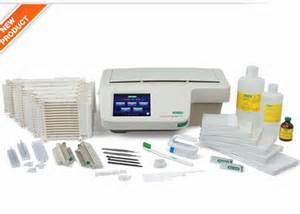  IEF system 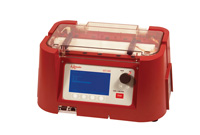 IEF -100فصل البروتينات اعتماداً على محصلة الشحنات بواسطة اشرطةIPG  جهاز فصل البروتينات بمحصلة الشحنات الصفرية(البعد الاول)Isoelectric Focusing جهاز فصل البروتينات بمحصلة الشحنات الصفرية(البعد الاول)Isoelectric Focusing 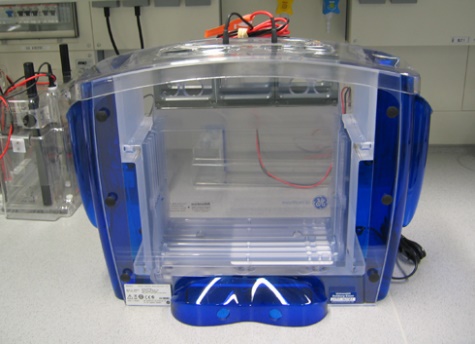 Ettan  Dalt six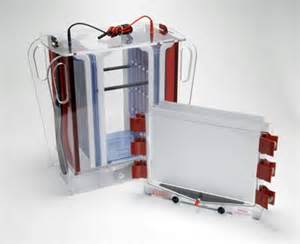 Hoefer SE900فصل البروتين بالجل اعتمادا على الوزن الجزيئي بعد فصلها بواسطة شريط IPG الفصل بالرحلان الكهربائي للبروتينات اعتمادا على الوزن الجزيئي(البعد الثاني)2-D electrophoresis(Large Format Vertical Gel Electrophoresis)الفصل بالرحلان الكهربائي للبروتينات اعتمادا على الوزن الجزيئي(البعد الثاني)2-D electrophoresis(Large Format Vertical Gel Electrophoresis)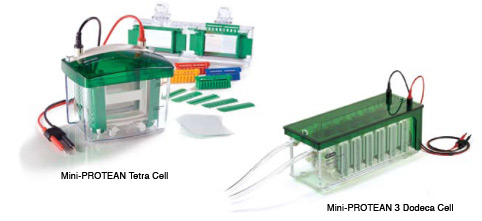 فصل البروتين بواسطة جل البولي اكريلاميد اعتماداً على الوزن الجزيئيفصل البروتينات بالرحلان الكهربائي  (SDS-PAGE)polyacrylamide gel electrophoresisفصل البروتينات بالرحلان الكهربائي  (SDS-PAGE)polyacrylamide gel electrophoresis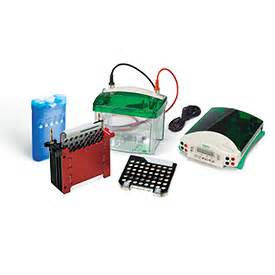 الكشف عن بروتين محدد باستخدام الجسم المضاد الخاص بهتقنية الوسترن بلوتwestern blottingتقنية الوسترن بلوتwestern blotting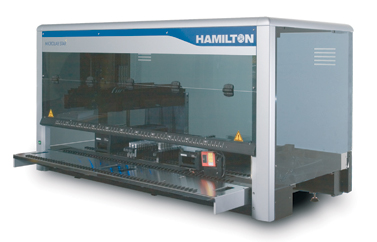 يستخدم في معالجة وتبديل السوائل الياً ويمكن به عمل:ترسيب وتنقية البروتينات تنقية الاحماض النووية هضم بقع البروتينات في الجل منصة تبديل السوائل الاليةAutomated Liquid Handling Stationمنصة تبديل السوائل الاليةAutomated Liquid Handling Station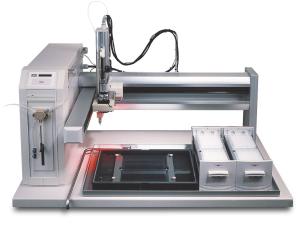 نزع والتقاط بقع البروتينات من جل الرحلان الكهربائيجهاز فصل الآلي لبقع البروتين في الجلEttan spot pickerجهاز فصل الآلي لبقع البروتين في الجلEttan spot picker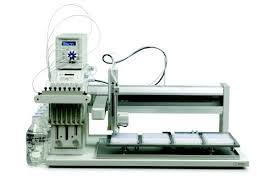 معالجة قطع جل الرحلان الكهربائي لاستخراج البروتين منهاجهاز الهضم الآلي للبروتينات في الجلIn-gel protein digesterجهاز الهضم الآلي للبروتينات في الجلIn-gel protein digester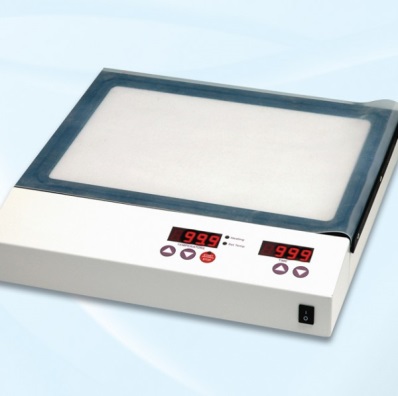 يعمل على تجفيف ونزع الرطوبة من الجل بشكل متجانسمجفف الجل Gel dryerمجفف الجل Gel dryer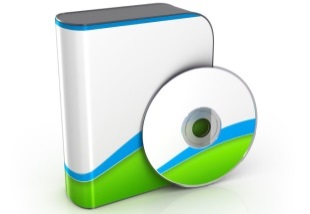 يطابق نتائج جل الرحلان الكهربائي ويحدد الاختلافاتبرنامج تحليل صور جل الرحلان الكهربائي2-D gel analysis softwareبرنامج تحليل صور جل الرحلان الكهربائي2-D gel analysis softwareاجهزة الفصل الكروماتوجرافي السائلهاجهزة الفصل الكروماتوجرافي السائلهاجهزة الفصل الكروماتوجرافي السائلهاجهزة الفصل الكروماتوجرافي السائلهاجهزة الفصل الكروماتوجرافي السائلهاجهزة الفصل الكروماتوجرافي السائله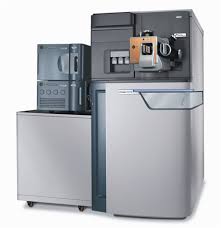 التعرف على البروتينات والبيبتيدات والمؤشرات الحيوية لبعض الامراض الموجودة بكميات النانو ومقارنه النتائج بقاعدة بيانات البروتينات الموجودة بالوحدةالفصل الكروماتوجرفي للسوائل تحت الضغط العالي بمطياف الكتلة UPLC SYNAPT G2-Si/HDMS WITH  MALDI+ nano LCالفصل الكروماتوجرفي للسوائل تحت الضغط العالي بمطياف الكتلة UPLC SYNAPT G2-Si/HDMS WITH  MALDI+ nano LCالفصل الكروماتوجرفي للسوائل تحت الضغط العالي بمطياف الكتلة UPLC SYNAPT G2-Si/HDMS WITH  MALDI+ nano LC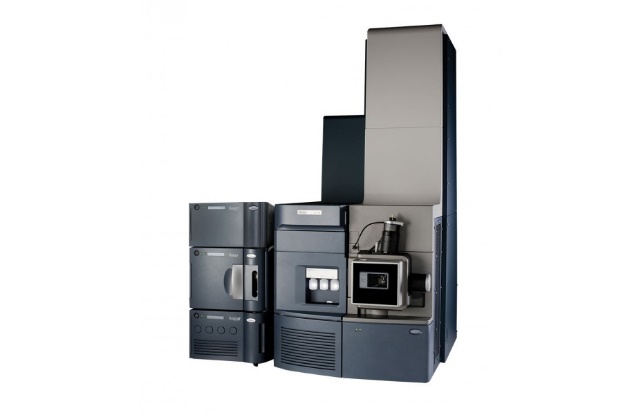 Xevo G2-s QTOFالتعرف على جميع الخصائص البنائية لمركب مجهولالفصل الكروماتوجرفي للسوائل تحت الضغط العالي بمطياف الكتلةUPLC QTOF/LC/MSالفصل الكروماتوجرفي للسوائل تحت الضغط العالي بمطياف الكتلةUPLC QTOF/LC/MSالفصل الكروماتوجرفي للسوائل تحت الضغط العالي بمطياف الكتلةUPLC QTOF/LC/MS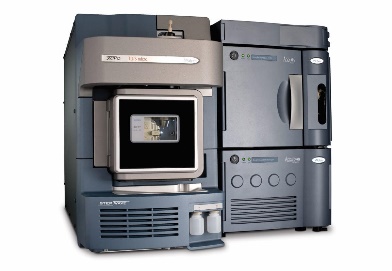 XEVO-TQDجيد في القياس الكمي الروتيني لأغلب تطبيقات LC-MS/MSالفصل الكروماتوجرفي للسوائل تحت الضغط العالي بمطياف الكتلةUPLC LC/MS Triple Quadrupoleالفصل الكروماتوجرفي للسوائل تحت الضغط العالي بمطياف الكتلةUPLC LC/MS Triple Quadrupoleالفصل الكروماتوجرفي للسوائل تحت الضغط العالي بمطياف الكتلةUPLC LC/MS Triple Quadrupole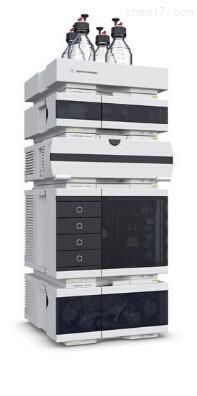 Infinity 1290 + Evaporating Light Scattering Detector (ELSD(يقوم بفصل العديد من المركبات الكيميائية المختلفة ثم يتعرف عليها ويقدر كميتهاالفصل الكروماتوجرفي للسوائل تحت الضغط العالي بمطياف الكتلةUPLCالفصل الكروماتوجرفي للسوائل تحت الضغط العالي بمطياف الكتلةUPLCالفصل الكروماتوجرفي للسوائل تحت الضغط العالي بمطياف الكتلةUPLCاجهزة تصوير المحتوى العالياجهزة تصوير المحتوى العالياجهزة تصوير المحتوى العالياجهزة تصوير المحتوى العالياجهزة تصوير المحتوى العالياجهزة تصوير المحتوى العالياجهزة تصوير المحتوى العالي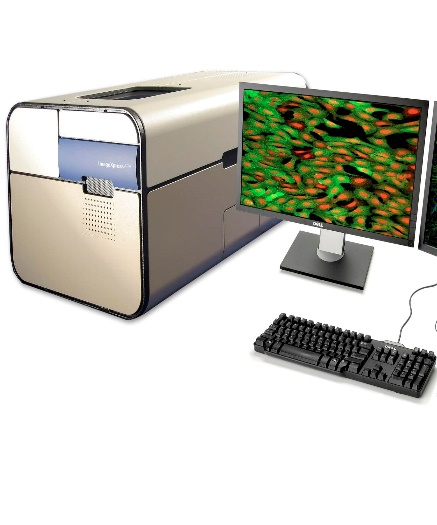 الجهاز قادر على التصوير الفلورسنتي والضوء النافذ والطور التبايني في حالة تحليل الخلايا الحية او المثبتة وكذللك بالنسبة الأنسجة والكائنات الصغيرة.قياس الأحداث الهامة مثل موت الخلايا المبرمج، دورة الخلية والتنقلات داخل الخلية وقياس نشاط الخلية في عدد من الاطوال الموجية وغيرها.نظام المجهر المخروطي الآليConfocal Microscope(True point-scanning confocal)نظام المجهر المخروطي الآليConfocal Microscope(True point-scanning confocal)نظام المجهر المخروطي الآليConfocal Microscope(True point-scanning confocal)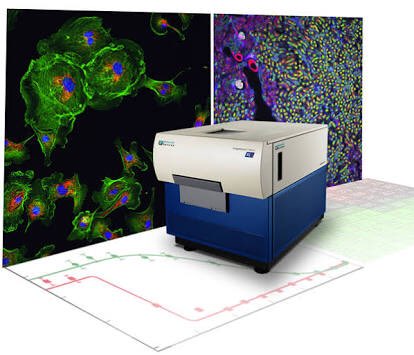 الجهاز قادر على التصوير الفلورسنتي والضوء النافذ والطور التبايني في حالة تحليل الخلايا الحية او المثبتة وكذللك بالنسبة الأنسجة والكائنات الصغيرة.قياس الأحداث الهامة مثل موت الخلايا المبرمج ودورة الخلية والتنقلات داخل الخلية وقياس نشاط الخلية في عدد من الاطوال الموجية وغيره.امكانية تصوير مقطع فيديو للخلايا الحية عن طريق ضبط درجة الحرارة وغازCO2 والرطوبة لتوفر بيئتها المثلى.نظام مجهر المجال الواسع الآليWidefield microscopeنظام مجهر المجال الواسع الآليWidefield microscopeنظام مجهر المجال الواسع الآليWidefield microscopeاجهزة الطيفاجهزة الطيفاجهزة الطيفاجهزة الطيف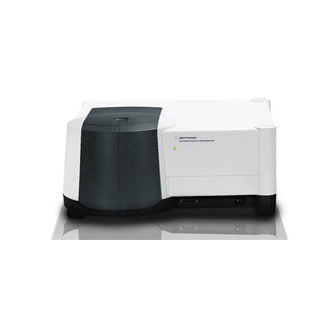 Cary Eclipseيحلل وميض العينةتحليل المركبات العضويةجهاز التألق الضوئيFluorescence Spectrophotometerجهاز التألق الضوئيFluorescence Spectrophotometerجهاز التألق الضوئيFluorescence Spectrophotometer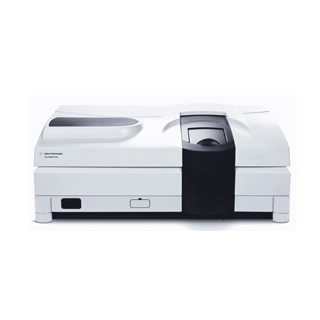 Cary 6000iيستخدم طيف الامتصاص لمعرفة التركيب البنائي للمركبات.جهاز لقياس الخواص الضوئية للأفلام الرقيقة والمواد الشفافة مثل طيف الانعكاس والامتصاص والنفاذية وذلك في مدى طيف الأشعة فوق البنفسجية، المدى المرئي والأشعة تحت الحمراء القريبة.جهاز التحليل الطيفي في مجال الاشعة المرئية والفوق البنفسجية وتحت الحمراء القريبةUV/VIS/NIR Spectrophotometerجهاز التحليل الطيفي في مجال الاشعة المرئية والفوق البنفسجية وتحت الحمراء القريبةUV/VIS/NIR Spectrophotometerجهاز التحليل الطيفي في مجال الاشعة المرئية والفوق البنفسجية وتحت الحمراء القريبةUV/VIS/NIR Spectrophotometer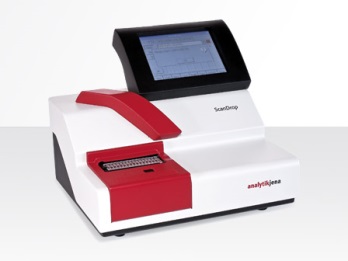 قياس التراكيزDNA ، RNA والبروتينقياس التركيز للحجام الصغيرة حتى 0.3 ميكروميترمقياس الطيف لقياس التراكيز بالنانوScandropمقياس الطيف لقياس التراكيز بالنانوScandropمقياس الطيف لقياس التراكيز بالنانوScandrop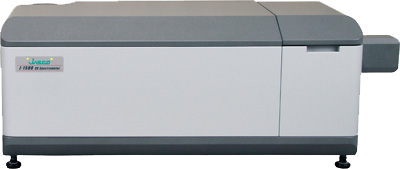 J-1500القياس بمطياف CD والضوء المستقطب دائريا وعدد من القياسات الأخرى.يعتبر طيف CD قادر على التمثيل الطيفي الهيكلي لكل من الحلزون ألفا في البروتينات والحلزون المزدوج من الأحماض النووية.المطياف الدائري مزدوج اللونcircular dichroism systemالمطياف الدائري مزدوج اللونcircular dichroism systemالمطياف الدائري مزدوج اللونcircular dichroism system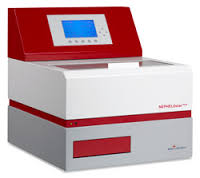 التطبيقات تشمل:ذوبان المركباتحركية ارتباط البروتيناتترسب الجسيمات في المحلولجهاز قياس الذوبانية والعكارة وحركية ارتباط البروتين بواسطة الضوء المنعكسNephelometer advancedجهاز قياس الذوبانية والعكارة وحركية ارتباط البروتين بواسطة الضوء المنعكسNephelometer advancedجهاز قياس الذوبانية والعكارة وحركية ارتباط البروتين بواسطة الضوء المنعكسNephelometer advancedاجهزة التصوير اجهزة التصوير اجهزة التصوير اجهزة التصوير 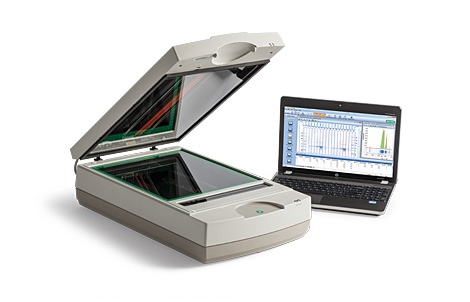 يستخدم لتصوير الجل والبقع blotsوالافلام لتحديد كمية البروتيناتجهاز تصوير الجلDensitometer Imagingجهاز تصوير الجلDensitometer Imagingجهاز تصوير الجلDensitometer Imaging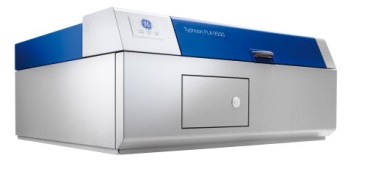   يستخدم لتصوير الجل وblotsتصوير الجلImagerتصوير الجلImagerتصوير الجلImagerأفران الهضم والتهجين أفران الهضم والتهجين أفران الهضم والتهجين أفران الهضم والتهجين 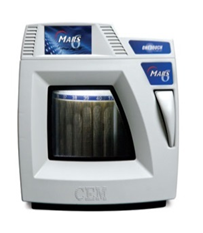 يستخدم الجهاز هضم جميع انواع العينات البيولوجية والنباتية وغيرها لاستخدامها على اجهزة التحليل مثل الكروماتوغرافيا السائلة. يستخدم الجهاز هضم جميع انواع العينات البيولوجية والنباتية وغيرها لاستخدامها على اجهزة التحليل مثل الكروماتوغرافيا السائلة. جهاز الهضمMicrowave digestion system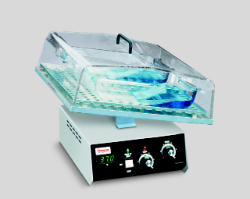 انتقال بقع البروتينات خلال تقنية الوسترن بلوتانتقال بقع البروتينات خلال تقنية الوسترن بلوتحضان حراري هزازThermal Rocker Incubator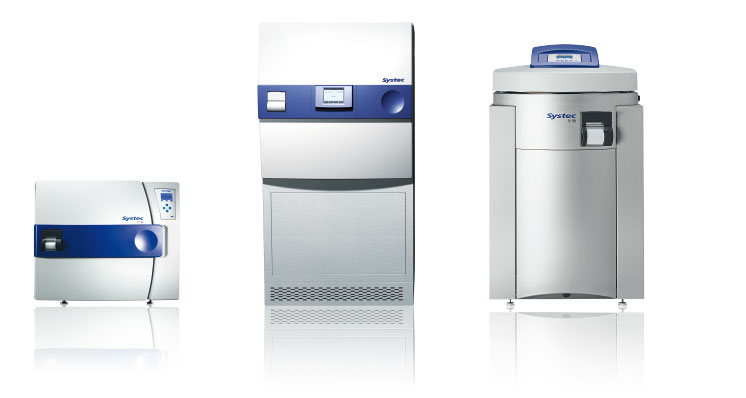 تعقيم الادوات والمحاليلتعقيم الادوات والمحاليلجهاز تعقيم Autoclave طحن وتجانس العينات  طحن وتجانس العينات  طحن وتجانس العينات  طحن وتجانس العينات  طحن وتجانس العينات  طحن وتجانس العينات  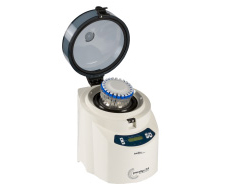 تحضير العينات للتحاليل المختلفة مثل PCR والرحلان الكهربائي والكروماتوجرافيا السائلة وWestern Blotتحضير العينات للتحاليل المختلفة مثل PCR والرحلان الكهربائي والكروماتوجرافيا السائلة وWestern Blotطاحن الانسجة والخلاياtissue homogenizer